Export Promotion Bureau, Bangladesh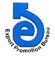   National Export Performance of Goods for July-January 2022-23 And Service Sector for July-January 2022-23            (Value in  Mn. US$) Data Source: NBR & Bangladesh BankProductsExport Performance forFY   2021-22Export Target forFY 2022-23Strategic Target2022-23(July-January)Export Performance 2022-23(July-January)% Change of export PerformanceOver S. TargetExport Performance the Same Time of the Previous Year% Change of export performance Over the Same Time of the Previous Year12345678Export Performance of Goods52082.6658000.0032437.0032447.500.0329548.929.81Export Performance of Service Sector, Merchanting & Goods Procured in ports 8888.609000.005127.884634.29-9.634892.81-5.28National Export Performance of Goods and Service Sector60971.2667000.0037564.8837081.79-1.2934441.737.67